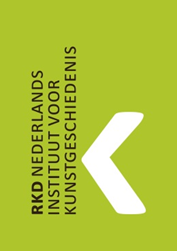 Aanvraagformulier Bruikleen RKDGegevens aanvragerInstellingNaam directeurAdresContactpersoon BruiklenenTelefoonnummer contactpersoonEmailadres contactpersoonGegevens tentoonstellingNaam tentoonstellingKorte omschrijving tentoonstellingAanvang tentoonstellingEinde tentoonstellingAdres van tentoonstelling (indien afwijkend)Hoe worden de objecten tentoongesteld? (bijvoorbeeld: in een vitrine, opengeslagen of dicht, belichting)Aan te vragen objectenObject 1Omschrijving objectNummer object (archief, bibliotheek of afbeelding)Afbeelding (indien bekend)Link RKDexplore (indien bekend)Object 2Omschrijving objectNummer object (archief, bibliotheek of afbeelding)Afbeelding (indien bekend)Link RKDexplore (indien bekend)Object 3Omschrijving objectNummer object (archief, bibliotheek of afbeelding)Afbeelding (indien bekend)Link RKDexplore (indien bekend)Object 4Omschrijving objectNummer object (archief, bibliotheek of afbeelding)Afbeelding (indien bekend)Link RKDexplore (indien bekend)Object 5Omschrijving objectNummer object (archief, bibliotheek of afbeelding)Afbeelding (indien bekend)Link RKDexplore (indien bekend)Object 6Omschrijving objectNummer object (archief, bibliotheek of afbeelding)Afbeelding (indien bekend)Link RKDexplore (indien bekend)Object 7Omschrijving objectNummer object (archief, bibliotheek of afbeelding)Afbeelding (indien bekend)Link RKDexplore (indien bekend)Object 8Omschrijving objectNummer object (archief, bibliotheek of afbeelding)Afbeelding (indien bekend)Link RKDexplore (indien bekend)